МУНИЦИПАЛЬНОЕ АВТОНОМНОЕ УЧРЕЖДЕНИЕ КУЛЬТУРЫ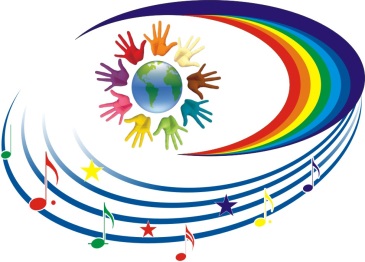 НАТАЛЬИНСКОГО МУНИЦИПАЛЬНОГО ОБРАЗОВАНИЯБАЛАКОВСКОГО МУНИЦИПАЛЬНОГО РАЙОНАСАРАТОВСКОЙ ОБЛАСТИ«НАТАЛЬИНСКИЙ ЦЕНТР КУЛЬТУРЫ»413801 с.Натальино, Балаковского района, Саратовской области, ул. Карла Маркса, д.21Утверждаю:Директор МАУК «Натальинский ЦК»А.В.ДолговПлан мероприятий, посвященных Дню памяти жертв политических репрессий 30.10.2023г.           Заведующий отделом культуры                                                      Орощук Е.А.№Наименование мероприятияДата, время, место проведенияОтветственныйс.Натальинос.Натальинос.Натальинос.Натальино1Час истории «Без вины виноватые»30.10.2023г.16:00ЦКЛевин Е.Г.Рук. кружкас.Матвеевкас.Матвеевкас.Матвеевкас.Матвеевка2Беседа «Без вины виноватые»30.10.2023г.16:00СДКБирюкова Е.В.Рук. кружкап.Новониколаевскийп.Новониколаевскийп.Новониколаевскийп.Новониколаевский3Урок Памяти«И помнить страшно,и забыть нельзя»28.10. 2023г.15:00СДККосолапкина А. П.Зав. сектором4Фотовыставка«Знать и помнить»28.10.2023г.17:00СДККосолапкина А. П.Зав. секторомп.Головановскийп.Головановскийп.Головановскийп.Головановский6Зав. секторомп.Грачип.Грачип.Грачип.Грачи7Час истории «Этапы мужества и испытаний»31.10.2023г17:00СДКВласенко О.А.Зав. секторомс.Николевкас.Николевкас.Николевкас.Николевка8Час истории «И помнить страшно и забыть нельзя»31.10.2023г.16:00СДКАвдеева М.М.Зав. секторомп.Николевскийп.Николевскийп.Николевскийп.Николевский9Час истории «Суровая драма народа»
28.10.2023г.16:00  СДКЛеончик Н.П.Зав. секторомс.Хлебновкас.Хлебновкас.Хлебновкас.Хлебновка10Гладышкина К.А.Зав. секторомс.Подсосенкис.Подсосенкис.Подсосенкис.Подсосенки11Час истории «Без вины виноватые»30.10.2023г.17:00СДКТураева О.А.Зав. секторомс.Старая Медынкас.Старая Медынкас.Старая Медынкас.Старая Медынка12Час истории«Этапы мужества и испытания»28.10.2023г.14:00СКТихомирова В.В.Зав. сектором с.Андреевкас.Андреевкас.Андреевкас.Андреевка13Вечер-реквием
 «И помнить страшно, изабыть нельзя»25.10.2023г.
18:00СККороткова Г.К.
Зав. сектором